 Приложение 1 к Положению о медали Гавриила Державина                                                                        (пункт 4)Описаниемедали Гавриила ДержавинаМедаль Гавриила Державина имеет форму правильного круга диаметром 32 мм. На лицевой стороне медали помещено погрудное изображение Г.Р. Державина. В верхней части медали по окружности – надпись  «Гавриил Державин». На оборотной стороне медали, в центре, расположена надпись «Министерство юстиции Донецкой Народной Республики».Все изображения и надписи на медали рельефные. Лицевая и оборотная стороны медали по внешнему контуру имеют ранты.Медаль Гавриила Державина изготавливается из латуни. Медаль Гавриила Державина при помощи ушка и кольца соединяется с пятиугольной колодкой, обтянутой шелковой муаровой лентой темно-зеленого цвета шириной 24 мм. Посередине ленты три полоски: две желтые шириной 1 мм и одна синяя шириной 5 мм. По краям ленты три полоски: две темно-желтые шириной 1,5 мм и одна темно-зеленая шириной 1 мм. Колодка с медалью при помощи булавки крепится к одежде.Продолжение приложения 1РисунокМедали Гавриила Державина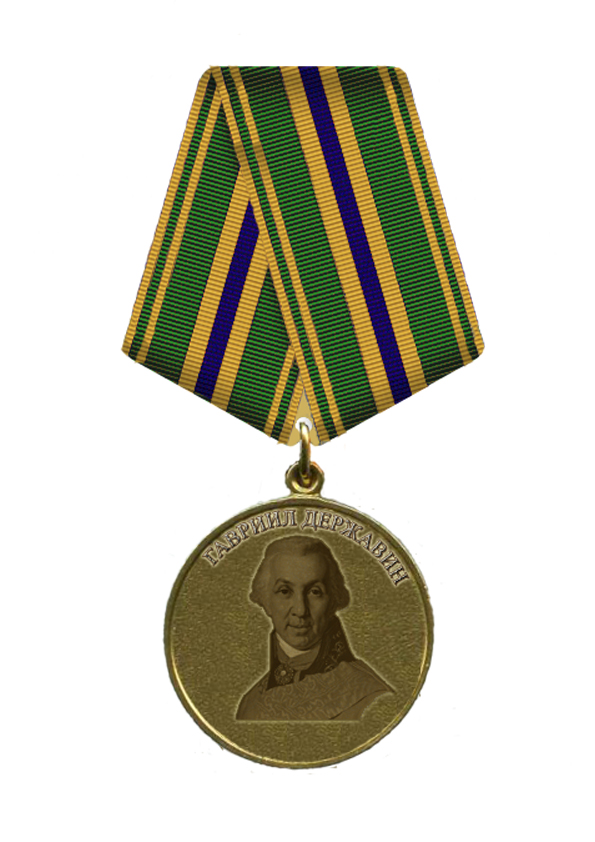 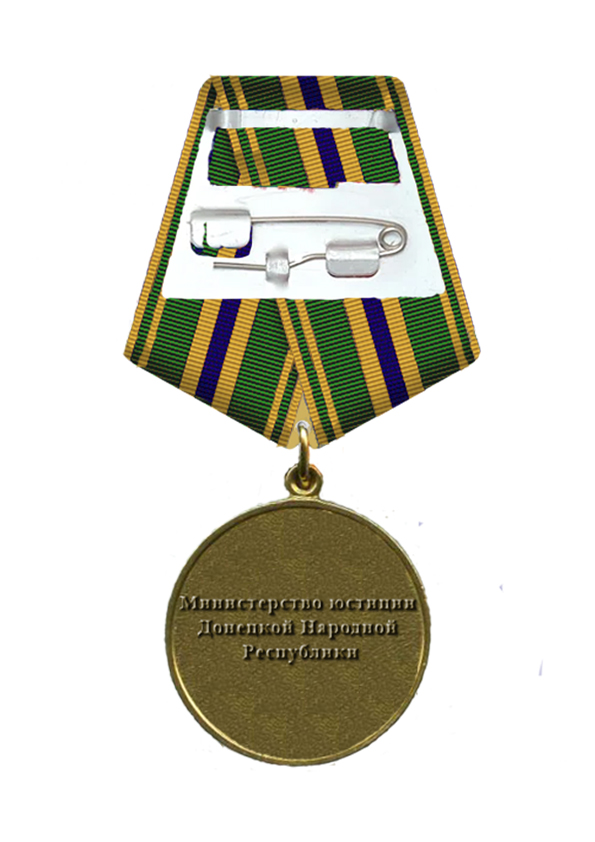 